РЕШЕНИЕ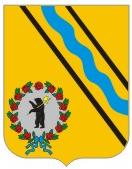 МУНИЦИПАЛЬНОГО СОВЕТАГОРОДСКОГО ПОСЕЛЕНИЯ ТУТАЕВ       «15» декабря 2022                                   № 150О внесении изменений в решение Муниципального Совета городскогопоселения Тутаев от 16.12.2021 №124«О бюджете городского поселения Тутаев на 2022 год и на плановыйпериод 2023 - 2024 годов»В соответствии с Бюджетным кодексом РФ, Положением о бюджетном устройстве и бюджетном процессе в городском поселении Тутаев, утвержденным решением Муниципального Совета городского поселения Тутаев от 13.12.2018 №22, Муниципальный Совет городского поселения ТутаевРЕШИЛ:1. Внести в решение Муниципального Совета городского поселения Тутаев от 16.12.2021 №124 «О бюджете городского поселения Тутаев на 2022 год и на плановый период 2023 - 2024 годов» следующие изменения:- пункт 1 изложить в следующей редакции: «1. Утвердить основные характеристики бюджета городского поселения Тутаев на 2022 год согласно приложению 1: общий объем доходов бюджета городского поселения Тутаев в сумме 489 282 472 рубля, в том числе объем межбюджетных трансфертов, получаемых из других бюджетов бюджетной системы Российской Федерации в сумме 350 806 802 рубля; общий объем расходов бюджета городского поселения Тутаев в сумме 507 954 340 рублей;дефицит бюджета городского поселения Тутаев в сумме 18 671 868 рублей.»;- пункт 8 изложить в следующей редакции:«8. Утвердить объем бюджетных ассигнований дорожного фонда городского поселения Тутаев на 2022 год в сумме 269 176 671 рубль, на 2023 год в сумме 224 797 951 рубль и на 2024 год в сумме 117 777 701 рубль.»;- абзацы первый и второй пункта 11 изложить в следующей редакции:«11. Утвердить общий объем иных межбюджетных трансфертов, предоставляемых из бюджета городского поселения Тутаев бюджету Тутаевского муниципального района на реализацию функций и полномочий исполнительно – распорядительного органа городского поселения Тутаев:на 2022 год в сумме 464 489 351 рубль;»;- приложения 1,2,4,6,9,11,13 изложить соответственно в редакции приложений 1,2,3,4,5,6,7 к настоящему решению.2. Настоящее решение вступает в силу со дня подписания. 3. Опубликовать настоящее решение в Тутаевской массовой муниципальной газете «Берега».4. Контроль за исполнением настоящего решения возложить на постоянную комиссию по налоговой политике, бюджету и финансам Муниципального Совета городского поселения Тутаев (Романюк А.И.).Председатель Муниципального Советагородского поселения Тутаев                                                   С.Ю. ЕршовПриложение 1Приложение 1Приложение 1Приложение 1 к решению Муниципального Совета к решению Муниципального Совета к решению Муниципального Совета к решению Муниципального Советагородского поселения Тутаевгородского поселения Тутаевгородского поселения Тутаевгородского поселения Тутаевот 15.12.2022 № 150от 15.12.2022 № 150от 15.12.2022 № 150от 15.12.2022 № 150Основные характеристики бюджета городского поселения Тутаев на                                                                              2022 год и плановый период 2023 и 2024 годовОсновные характеристики бюджета городского поселения Тутаев на                                                                              2022 год и плановый период 2023 и 2024 годовОсновные характеристики бюджета городского поселения Тутаев на                                                                              2022 год и плановый период 2023 и 2024 годовОсновные характеристики бюджета городского поселения Тутаев на                                                                              2022 год и плановый период 2023 и 2024 годовОсновные характеристики бюджета городского поселения Тутаев на                                                                              2022 год и плановый период 2023 и 2024 годовОсновные характеристики бюджета городского поселения Тутаев на                                                                              2022 год и плановый период 2023 и 2024 годовОсновные характеристики бюджета городского поселения Тутаев на                                                                              2022 год и плановый период 2023 и 2024 годовОсновные характеристики бюджета городского поселения Тутаев на                                                                              2022 год и плановый период 2023 и 2024 годовПоказатели2022 год  Сумма, руб.2023 год  Сумма, руб.2024 год  Сумма, руб.Доходы всего489 282 472308 229 471198 430 410в том числе:Налоговые и неналоговые доходы, из них:135 369 000120 880 180122 754 280налоговые доходы 112 784 000109 600 180112 974 280неналоговые доходы 22 585 00011 280 0009 780 000Безвозмездные поступления353 913 472187 349 29175 676 130в том числе:безвозмездные поступления от других бюджетов бюджетной системы Российской Федерации350 806 802187 349 29175 676 130Расходы всего507 954 340308 229 471198 430 410в том числе:Администрация Тутаевского муниципального района506 864 198303 856 471187 400 410Муниципальный Совет городского поселения Тутаев1 090 1421 030 0001 030 000Условно утвержденные расходы03 343 00010 000 000Результат исполнения бюджета -18 671 86800(дефицит «-»,  профицит «+»)-18 671 86800Приложение 2Приложение 2Приложение 2Приложение 2к решению Муниципального Советак решению Муниципального Советак решению Муниципального Советак решению Муниципального Советагородского поселения Тутаевгородского поселения Тутаевгородского поселения Тутаевгородского поселения Тутаевот 15.12.2022 № 150от 15.12.2022 № 150от 15.12.2022 № 150от 15.12.2022 № 150Доходы бюджета  городского поселения Тутаев за 2022 год в соответствии с классификацией доходов бюджетов Российской ФедерацииДоходы бюджета  городского поселения Тутаев за 2022 год в соответствии с классификацией доходов бюджетов Российской ФедерацииДоходы бюджета  городского поселения Тутаев за 2022 год в соответствии с классификацией доходов бюджетов Российской ФедерацииДоходы бюджета  городского поселения Тутаев за 2022 год в соответствии с классификацией доходов бюджетов Российской ФедерацииДоходы бюджета  городского поселения Тутаев за 2022 год в соответствии с классификацией доходов бюджетов Российской ФедерацииДоходы бюджета  городского поселения Тутаев за 2022 год в соответствии с классификацией доходов бюджетов Российской ФедерацииДоходы бюджета  городского поселения Тутаев за 2022 год в соответствии с классификацией доходов бюджетов Российской ФедерацииДоходы бюджета  городского поселения Тутаев за 2022 год в соответствии с классификацией доходов бюджетов Российской ФедерацииДоходы бюджета  городского поселения Тутаев за 2022 год в соответствии с классификацией доходов бюджетов Российской ФедерацииДоходы бюджета  городского поселения Тутаев за 2022 год в соответствии с классификацией доходов бюджетов Российской ФедерацииКод бюджетной классификации РФКод бюджетной классификации РФКод бюджетной классификации РФКод бюджетной классификации РФКод бюджетной классификации РФКод бюджетной классификации РФКод бюджетной классификации РФКод бюджетной классификации РФНазвание доходаСумма, руб.АдминистратораГруппыПодгруппыСтатьяПодстатьяЭлемент доходовгруппа подвида дохода бюджетованалитическая группа подвида доходов бюджетаНазвание доходаСумма, руб.00010000000000000000Налоговые и неналоговые доходы135 369 00000010100000000000000Налоги на прибыль, доходы63 000 00018210102000010000110Налог на доходы физических лиц63 000 00010010300000000000000Налоги на товары (работы, услуги), реализуемые на территории Российской Федерации3 400 00010010302000010000110Акцизы по подакцизным товарам (продукции), производимым на территории Российской Федерации3 400 00000010500000000000000Налоги на совокупный доход70 00018210503000010000110Единый сельскохозяйственный налог70 00000010600000000000000Налоги на имущество46 314 00018210601000000000110Налог на имущество физических лиц23 314 00018210601030130000110Налог на имущество физических лиц, взимаемый по ставкам, применяемым к объектам налогообложения, расположенным в границах городских поселений23 314 00018210606000000000110Земельный налог23 000 00018210606030000000110Земельный налог с организаций18 000 00018210606033130000110Земельный налог с организаций, обладающих земельным участком, расположенным в границах городских поселений18 000 00018210606040000000110Земельный налог с физических лиц5 000 00018210606043130000110Земельный налог с физических лиц, обладающих земельным участком, расположенным в границах городских поселений5 000 00000011100000000000000Доходы от использования имущества, находящегося в государственной и муниципальной собственности14 850 00095211105000000000120Доходы, получаемые в виде арендной либо иной платы за передачу в возмездное пользование государственного и муниципального имущества (за исключением имущества бюджетных и автономных учреждений, а также имущества государственных и муниципальных унитарных предприятий, в том числе казенных)6 850 00095211105010000000120Доходы, получаемые в виде арендной  платы за земельные участки, государственная собственность на которые не разграничена, а также средства от продажи права на заключение договоров аренды указанных земельных участков5 900 00095211105013130000120Доходы, получаемые в виде арендной платы за земельные участки, государственная собственность на которые не разграничена и которые расположены в границах городских поселений, а также средства от продажи права на заключение договоров аренды указанных земельных участков5 900 00095211105020000000120Доходы, получаемые в виде арендной платы за земли после разграничения государственной собственности на землю, а также средства от продажи права на заключение договоров аренды указанных земельных участков (за исключением земельных участков бюджетных и автономных учреждений)850 00095211105025130000120Доходы, получаемые в виде арендной платы, а также средства от продажи права на заключение договоров аренды за земли, находящиеся в собственности городских поселений (за исключением земельных участков муниципальных бюджетных и автономных учреждений)850 00095211105070000000120Доходы от сдачи в аренду имущества, составляющего государственную (муниципальную) казну (за исключением земельных участков)100 00095211105075130000120Доходы от сдачи в аренду имущества, составляющего казну городских поселений (за исключением земельных участков)100 00095211109000000000120Прочие доходы от использования имущества и прав, находящихся в государственной и муниципальной собственности (за исключением имущества бюджетных и автономных учреждений, а также имущества государственных и муниципальных унитарных предприятий, в том числе казенных)8 000 00095211109040000000120Прочие поступления от использования имущества, находящегося в государственной и муниципальной собственности (за исключением имущества бюджетных и автономных учреждений, а также имущества государственных и муниципальных унитарных предприятий, в том числе казенных)8 000 00095211109045130000120Прочие поступления от использования имущества, находящегося в собственности городских поселений (за исключением имущества муниципальных бюджетных и автономных учреждений, а также имущества муниципальных унитарных предприятий, в том числе казенных)8 000 00000011300000000000000Доходы от оказания платных услуг и компенсации затрат государства285 00095011302000000000130Доходы от компенсации затрат государства285 00095011302995130000130Прочие доходы от компенсации затрат бюджетов городских поселений285 00000011400000000000000Доходы от продажи материальных и нематериальных активов5 650 00095211406000000000430Доходы от продажи земельных участков, находящихся в государственной и муниципальной собственности5 650 00095211406010000000430Доходы от продажи земельных участков, государственная собственность на которые не разграничена3 300 00095211406013130000430Доходы от продажи земельных участков, государственная собственность на которые не разграничена и которые расположены в границах городских поселений3 300 00095211406020000000430Доходы от продажи земельных участков, государственная собственность на которые разграничена (за исключением земельных участков бюджетных и автономных учреждений)2 350 00095211406025130000430Доходы от продажи земельных участков, находящихся в собственности городских поселений (за исключением земельных участков муниципальных бюджетных и автономных учреждений)2 350 00000011600000000000000Штрафы, санкции, возмещение ущерба1 100 00094911602000020000140Административные штрафы, установленные законами субъектов Российской Федерации об административных правонарушениях1 100 00094911602020020000140Денежные взыскания (штрафы), установленные законами субъектов Российской Федерации за несоблюдение муниципальных правовых актов1 100 00000011700000000000000Прочие неналоговые доходы700 00000011705000000000180Прочие неналоговые доходы700 00095011705050130000180Прочие неналоговые доходы бюджетов городских поселений450 00095211705050130000180Прочие неналоговые доходы бюджетов городских поселений250 00000020000000000000000Безвозмездные поступления353 913 47200020200000000000000Безвозмездные поступления от других бюджетов бюджетной системы Российской Федерации350 806 80200020210000000000150Дотации бюджетам бюджетной системы Российской Федерации30 773 90095520215001000000150Дотации на выравнивание бюджетной обеспеченности29 103 00095520215001130000150Дотации бюджетам городских поселений на выравнивание бюджетной обеспеченности из бюджета субъекта Российской Федерации29 103 00000020219999000000150Прочие дотации1 670 90000020219999130000150Прочие дотации бюджетам городских поселений1 670 90095520219999131004150Дотации на реализацию мероприятий, предусмотренных нормативными правовыми актами органов государственной власти Ярославской области1 670 90095020220000000000150Субсидии бюджетам бюджетной системы Российской Федерации (межбюджетные субсидии)253 398 60295020220041000000150Субсидии бюджетам городских поселений на строительство, модернизацию, ремонт и содержание автомобильных дорог общего пользования, в том числе дорог в поселениях (за исключением автомобильных дорог федерального значения)90 233 15195020220041130000150Субсидии бюджетам городских поселений на строительство, модернизацию, ремонт и содержание автомобильных дорог общего пользования, в том числе дорог в поселениях (за исключением автомобильных дорог федерального значения)90 233 15195020220229000000150Субсидии бюджетам на строительство и (или) реконструкцию объектов инфраструктуры, необходимых для осуществления физическими и юридическими лицами инвестиционных проектов в моногородах43 939 02995020220229130000150Субсидии бюджетам городских поселений на строительство и (или) реконструкцию объектов инфраструктуры, необходимых для осуществления физическими и юридическими лицами инвестиционных проектов в моногородах43 939 02995020220299000000150Субсидии бюджетам муниципальных образований на обеспечение мероприятий по переселению граждан из аварийного жилищного фонда, в том числе переселению граждан из аварийного жилищного фонда с учетом необходимости развития малоэтажного жилищного строительства, за счет средств, поступивших от государственной корпорации - Фонда содействия реформированию жилищно-коммунального хозяйства23 519 97595020220299130000150Субсидии бюджетам городских поселений на обеспечение мероприятий по переселению граждан из аварийного жилищного фонда, в том числе переселению граждан из аварийного жилищного фонда с учетом необходимости развития малоэтажного жилищного строительства, за счет средств, поступивших от государственной корпорации - Фонда содействия реформированию жилищно-коммунального хозяйства23 519 97595020220302000000150Субсидии бюджетам муниципальных образований на обеспечение мероприятий по переселению граждан из аварийного жилищного фонда, в том числе переселению граждан из аварийного жилищного фонда с учетом необходимости развития малоэтажного жилищного строительства, за счет средств бюджетов790 63195020220302130000150Субсидии бюджетам городских поселений на обеспечение мероприятий по переселению граждан из аварийного жилищного фонда, в том числе переселению граждан из аварийного жилищного фонда с учетом необходимости развития малоэтажного жилищного строительства, за счет средств бюджетов790 63195020225393000000150Субсидии бюджетам на финансовое обеспечение дорожной деятельности в рамках реализации национального проекта "Безопасные и качественные автомобильные дороги"53 800 00095020225393130000150Субсидии бюджетам городских поселений на финансовое обеспечение дорожной деятельности в рамках реализации национального проекта "Безопасные и качественные автомобильные дороги"53 800 00095020225497000000150Субсидии бюджетам на реализацию мероприятий по обеспечению жильем молодых семей1 641 19795020225497130000150Субсидии бюджетам городских поселений на реализацию мероприятий по обеспечению жильем молодых семей1 641 19795020225555000000150Субсидии бюджетам на реализацию программ формирования современной городской среды38 433 86095020225555130000150Субсидии бюджетам городских поселений на реализацию программ формирования современной городской среды38 433 86095020229999000000150Прочие субсидии1 040 75995020229999130000150Прочие субсидии бюджетам городских поселений1 040 75995020229999132005150Субсидия на реализацию задачи по государственной поддержке граждан, проживающих на территории Ярославской области, в сфере ипотечного жилищного кредитования29 59095020229999132021150Субсидия на реализацию мероприятий по обеспечению безопасности граждан на водных объектах70 00095020229999132060150Субсидия на благоустройство, реставрацию и реконструкцию воинских захоронений и военно-мемориальных объектов941 16995020240000000000150Иные межбюджетные трансферты66 634 30095020249999000000150Прочие межбюджетные трансферты, передаваемые бюджетам66 634 30095020249999134009150Межбюджетные трансферты на проведение комплекса кадастровых работ на объектах газораспределения134 30095020249999134010150Межбюджетные трансферты на благоустройство дворовых территорий и обустройство территорий для выгула животных66 500 00000020700000000000000Прочие безвозмездные поступления3 106 67095020705000130000150Прочие безвозмездные поступления в бюджеты городских поселений3 106 67095020705030130000150Прочие безвозмездные поступления в бюджеты городских поселений3 106 67095020705030130007150Безвозмездные поступления на комплексное благоустройство дворовой территории многоквартирного дома г.Тутаев,ул. Советская, д.25243 5759502070503013008150Безвозмездные поступления на комплексное благоустройство дворовой территории многоквартирного дома г.Тутаев,ул. Моторостроителей, д.73604 36195020705030130009150Безвозмездные поступления на комплексное благоустройство дворовой территории многоквартирного дома г.Тутаев,пр-т 50-летия Победы, д.30281 94695020705030130010150Безвозмездные поступления на комплексное благоустройство дворовой территории многоквартирного дома г.Тутаев,ул. Советская, д.3591 62295020705030130011150Безвозмездные поступления на комплексное благоустройство дворовой территории многоквартирного дома г.Тутаев,ул. Моторостроителей, д.61167 91295020705030130012150Безвозмездные поступления на комплексное благоустройство дворовой территории многоквартирного дома г.Тутаев,ул. Моторостроителей, д.59155 94295020705030130013150Безвозмездные поступления на комплексное благоустройство дворовой территории многоквартирного дома г.Тутаев,пр-т 50-летия Победы, д.11398 98195020705030130014150Безвозмездные поступления на комплексное благоустройство дворовой территории многоквартирного дома г.Тутаев,ул. Моторостроителей, д.63135 77095020705030130015150Безвозмездные поступления на комплексное благоустройство дворовой территории многоквартирного дома г.Тутаев,ул. Комсомольская, д.48136 40195020705030130016150Безвозмездные поступления на комплексное благоустройство дворовой территории многоквартирного дома г.Тутаев,ул. Комсомольская, д.88153 65795020705030130017150Безвозмездные поступления на комплексное благоустройство дворовой территории многоквартирного дома г.Тутаев,ул. Комсомольская, д.50186 28195020705030130018150Безвозмездные поступления на комплексное благоустройство дворовой территории многоквартирного дома г.Тутаев,ул. Комсомольская, д.54121 28195020705030130019150Безвозмездные поступления на комплексное благоустройство дворовой территории многоквартирного дома г.Тутаев,ул. Комсомольская, д.46203 13495020705030130020150Безвозмездные поступления на комплексное благоустройство дворовой территории многоквартирного дома г.Тутаев,ул. Ленина, д.79, 8125 80695020705030130021150Безвозмездные поступления на комплексное благоустройство дворовых территорий многоквартирных домов (прошлых лет)200 000ИТОГО489 282 472Приложение 3Приложение 3Приложение 3 к решению Муниципального Совета к решению Муниципального Совета к решению Муниципального Советагородского поселения Тутаевгородского поселения Тутаевгородского поселения Тутаевот 15.12.2022 № 150от 15.12.2022 № 150от 15.12.2022 № 150Расходы бюджета  городского поселения Тутаев по разделам и подразделам классификации расходов бюджетов Российской Федерации за 2022 годРасходы бюджета  городского поселения Тутаев по разделам и подразделам классификации расходов бюджетов Российской Федерации за 2022 годРасходы бюджета  городского поселения Тутаев по разделам и подразделам классификации расходов бюджетов Российской Федерации за 2022 годКодНаименованиеСумма, руб.0100ОБЩЕГОСУДАРСТВЕННЫЕ ВОПРОСЫ32 151 8340103Функционирование законодательных (представительных) органов государственной власти и представительных органов муниципальных образований1 090 1420106Обеспечение деятельности финансовых, налоговых и таможенных органов и органов финансового (финансово-бюджетного) надзора57 8280113Другие общегосударственные вопросы31 003 8640300НАЦИОНАЛЬНАЯ БЕЗОПАСНОСТЬ И ПРАВООХРАНИТЕЛЬНАЯ ДЕЯТЕЛЬНОСТЬ2 785 4330310Защита населения и территории от чрезвычайных ситуаций природного и техногенного характера, пожарная безопасность2 605 4550314Другие вопросы в области национальной безопасности и правоохранительной деятельности179 9780400НАЦИОНАЛЬНАЯ ЭКОНОМИКА273 976 9810406Водные ресурсы104 7590408Транспорт4 220 5510409Дорожное хозяйство269 176 6710412Другие вопросы в области национальной экономики475 0000500ЖИЛИЩНО-КОММУНАЛЬНОЕ ХОЗЯЙСТВО193 992 0890501Жилищное хозяйство39 563 5630502Коммунальное хозяйство1 765 1100503Благоустройство152 663 4160800КУЛЬТУРА И КИНЕМАТОГРАФИЯ1 170 0000801Культура1 170 0001000СОЦИАЛЬНАЯ ПОЛИТИКА3 299 4631001Пенсионное обеспечение587 1221003Социальное обеспечение населения49 3201004Охрана семьи и детства2 663 0211100ФИЗИЧЕСКАЯ КУЛЬТУРА И СПОРТ350 0001102Массовый спорт350 0001300ОБСЛУЖИВАНИЕ ГОСУДАРСТВЕННОГО И МУНИЦИПАЛЬНОГО ДОЛГА 228 5401301Обслуживание государственного (муниципального) внутреннего долга228 540ИТОГОИТОГО507 954 340ПРОФИЦИТ/ДЕФИЦИТПРОФИЦИТ/ДЕФИЦИТ-18 671 868Приложение 4Приложение 4Приложение 4к решению Муниципального Советак решению Муниципального Советак решению Муниципального Советагородского поселения Тутаевгородского поселения Тутаевгородского поселения Тутаевот 15.12.2022 № 150от 15.12.2022 № 150от 15.12.2022 № 150Источники внутреннего финансирования дефицитабюджета городского поселения Тутаев на 2022 годИсточники внутреннего финансирования дефицитабюджета городского поселения Тутаев на 2022 годИсточники внутреннего финансирования дефицитабюджета городского поселения Тутаев на 2022 годКодНазвание2022 год                       Сумма, руб.000 01 02 00 00 00 0000 000Кредиты кредитных организаций в валюте Российской Федерации-18 000 000000 01 02 00 00 00 0000 800Погашение кредитов от кредитных организаций в валюте Российской Федерации-18 000 000950 01 02 00 00 13 0000 810Погашение бюджетами  городских поселений кредитов от кредитных организаций в валюте Российской Федерации18 000 000000 01 03 00 00 00 0000 000Бюджетные кредиты от других бюджетов бюджетной системы Российской Федерации 18 000 000000 01 03 01 00 00 0000 700Получение бюджетных кредитов от других бюджетов бюджетной системы Российской Федерации в валюте Российской Федерации18 000 000000 01 03 01 00 13 0000 710Получение кредитов от других бюджетов бюджетной системы Российской Федерации бюджетами городских  поселений в валюте Российской Федерации18 000 000000 01 05 00 00 00 0000 000Изменение остатков средств на счетах по учету средств бюджетов18 671 868000  01 05 02 01 13 0000 510Увеличение прочих остатков денежных средств бюджетов  городских поселений507 282 472000  01 05 02 01 13 0000 610Уменьшение прочих остатков денежных средств бюджетов  городских поселений525 954 340Итого источников внутреннего финансированияИтого источников внутреннего финансирования18 671 868Приложение 5Приложение 5Приложение 5Приложение 5Приложение 5Приложение 5Приложение 5к решению Муниципального Советак решению Муниципального Советак решению Муниципального Советак решению Муниципального Советак решению Муниципального Советак решению Муниципального Советак решению Муниципального Советагородского поселения Тутаевгородского поселения Тутаевгородского поселения Тутаевгородского поселения Тутаевгородского поселения Тутаевгородского поселения Тутаевгородского поселения Тутаевот 15.12.2022 № 150от 15.12.2022 № 150от 15.12.2022 № 150от 15.12.2022 № 150от 15.12.2022 № 150от 15.12.2022 № 150от 15.12.2022 № 150Ведомственная структура расходной части  бюджета  городского поселения Тутаев на 2022 годВедомственная структура расходной части  бюджета  городского поселения Тутаев на 2022 годВедомственная структура расходной части  бюджета  городского поселения Тутаев на 2022 годВедомственная структура расходной части  бюджета  городского поселения Тутаев на 2022 годВедомственная структура расходной части  бюджета  городского поселения Тутаев на 2022 годВедомственная структура расходной части  бюджета  городского поселения Тутаев на 2022 годВедомственная структура расходной части  бюджета  городского поселения Тутаев на 2022 годНаименованиеГлавный расп., расп.Функ. кл.Целевая статьяЦелевая статьяВид расходовСумма, руб.НаименованиеГлавный расп., расп.Функ. кл.ПрограммаНаправлениеВид расходовСумма, руб.Администрация Тутаевского муниципального района950506 864 198Обеспечение деятельности финансовых, налоговых и таможенных органов и органов финансового (финансово-бюджетного) надзора010657 828Непрограммные расходы бюджета40.0.0057 828Межбюджетные трансферты на обеспечение мероприятий по осуществлению внешнего муниципального контроля2938657 828Межбюджетные трансферты50057 828Другие общегосударственные вопросы011331 003 864Программные расходы бюджета00.0.004 853 847Муниципальная программа "Градостроительная деятельность на территории городского поселения Тутаев" 09.0.00485 500Подготовка градостроительной документации09.0.01485 500Обеспечение мероприятий по разработке и  внесению изменений в градостроительную документацию20250485 500Закупка товаров, работ и услуг для обеспечения государственных (муниципальных) нужд200485 500Муниципальная программа "Сохранение, использование и популяризация объектов культурного наследия на территории городского поселения Тутаев" 10.0.004 234 047Сохранение и использование объектов культурного наследия10.0.014 164 047Обеспечение мероприятий в области сохранения и восстановления исторического облика г. Тутаев, создание зон охраны объектов культурного наследия202304 164 047Закупка товаров, работ и услуг для обеспечения государственных (муниципальных) нужд2004 164 047Проведение государственной историко-культурной экспертизы выявленных объектов культурного наследия10.0.0270 000Обеспечение мероприятий в области сохранения и восстановления исторического облика г. Тутаев, создание зон охраны объектов культурного наследия2023070 000Закупка товаров, работ и услуг для обеспечения государственных (муниципальных) нужд20070 000Муниципальная программа "Управление земельно - имущественным комплексом городского поселения Тутаев"16.0.00134 300Повышение качества управления имуществом  и земельными ресурсами16.0.01134 300Межбюджетные трансферты на проведение комплекса кадастровых работ на объектах газораспределения70626134 300Межбюджетные трансферты500134 300Непрограммные расходы бюджета40.0.0026 150 017Выполнение других обязательств органами местного самоуправления20080417 898Закупка товаров, работ и услуг для обеспечения государственных (муниципальных) нужд200338 400Иные бюджетные ассигнования80079 498Ежегодная премия лицам удостоившихся звания "Почетный гражданин города Тутаева"20120132 000Социальное обеспечение и иные выплаты населению300132 000Выплаты по обязательствам муниципального образования201301 629 846Иные бюджетные ассигнования8001 629 846Межбюджетные трансферты на содержание органов местного самоуправления 2901622 304 988Межбюджетные трансферты50022 304 988Межбюджетные трансферты на обеспечение мероприятий по управлению, распоряжению имуществом, оценка недвижимости, признанию прав и регулированию отношений по муниципальной собственности поселения 2902685 000Межбюджетные трансферты50085 000Межбюджетные трансферты на обеспечение поддержки деятельности социально-ориентированных некоммерческих организаций29516700 000Межбюджетные трансферты500700 000Межбюджетные трансферты на обеспечение  обязательств  по содержанию казны поселения29556373 075Межбюджетные трансферты500373 075Межбюджетные трансферты на обеспечение мероприятий по содержанию  военно-мемориального комплекса 2968697 075Межбюджетные трансферты50097 075Межбюджетные трансферты на обеспечение мероприятий по безопасности жителей города29766360 792Межбюджетные трансферты500360 792Межбюджетные трансферты на обеспечение мероприятий по выполнению прочих обязательств органами местного самоуправления2980649 343Межбюджетные трансферты50049 343Защита населения и территории от чрезвычайных ситуаций природного и техногенного характера, пожарная безопасность03102 605 455Программные расходы бюджета00.0.00140 000Муниципальная программа "Обеспечение безопасности граждан на водных объектах, охрана их жизни и здоровья на территории городского поселения Тутаев"14.0.00140 000Модернизация мест массового отдыха населения на водных объектах, направленная на обеспечение безопасности, охраны жизни и здоровья людей14.0.01140 000Расходы на  софинансирование мероприятий  по обеспечению безопасности граждан на водных объектах2145070 000Закупка товаров, работ и услуг для обеспечения государственных (муниципальных) нужд20070 000Обеспечение мероприятий по обеспечению безопасности граждан на водных объектах7145070 000Закупка товаров, работ и услуг для обеспечения государственных (муниципальных) нужд20070 000Непрограммные расходы бюджета40.0.002 465 455Межбюджетные трансферты на обеспечение содержания и организации деятельности аварийно-спасательных служб и (или) аварийно-спасательных формирований на территории поселения295662 465 455Межбюджетные трансферты5002 465 455Другие вопросы в области национальной безопасности и правоохранительной деятельности0314179 978Непрограммные расходы бюджета40.0.00179 978Межбюджетные трансферты на обеспечение деятельности народных дружин29486179 978Межбюджетные трансферты500179 978Водные ресурсы0406104 759Непрограммные расходы бюджета40.0.00104 759Мероприятия по разработке и экспертизе ПСД20110104 759Закупка товаров, работ и услуг для обеспечения государственных (муниципальных) нужд200104 759Транспорт04084 220 551Непрограммные расходы бюджета40.0.004 220 551Межбюджетные трансферты на обеспечение мероприятий по осуществлению грузопассажирских  перевозок на речном транспорте291663 000 000Межбюджетные трансферты5003 000 000Межбюджетные трансферты на обеспечение мероприятий по осуществлению пассажирских  перевозок на автомобильном  транспорте291761 220 551Межбюджетные трансферты5001 220 551Дорожное хозяйство (дорожные фонды)0409269 176 671Программные расходы бюджета00.0.00269 176 671Муниципальная программа "Формирование современной городской среды на территории городского поселения Тутаев"01.0.0038 201 541Повышение уровня благоустройства дворовых территорий01.0.017 063 688Межбюджетные трансферты на обеспечение мероприятий по  формированию современной городской среды 294567 063 688Межбюджетные трансферты5007 063 688Реализация   проекта "Формирование комфортной городской среды"01.0.F231 137 853Межбюджетные трансферты на реализацию регионального проекта "Формирования современной городской среды" 5555631 137 853Межбюджетные трансферты50031 137 853Муниципальная программа "Развитие и содержание дорожного хозяйства на территории  городского поселения Тутаев"03.0.00183 956 601Дорожная деятельность в отношении дорожной сети   городского поселения Тутаев 03.0.01125 555 964Межбюджетные трансферты на обеспечение софинансирования мероприятий в области дорожного хозяйства на ремонт и содержание автомобильных дорог22446731 700Межбюджетные трансферты500731 700Межбюджетные трансферты на обеспечение софинансирования мероприятий по капитальному ремонту и ремонту дорожных объектов муниципальной собственности (софинансирование)256263 013 749Межбюджетные трансферты5003 013 749Межбюджетные трансферты на софинансирование мероприятий по приведению в нормативное состояние автомобильных дорог местного значения, обеспечивающих подъезды к объектам социального назначения27356949 014Межбюджетные трансферты500949 014Межбюджетные трансферты на обеспечение   мероприятий в области  дорожного хозяйства  на  ремонт и содержание автомобильных дорог2908613 089 302Межбюджетные трансферты50013 089 302Межбюджетные трансферты на обеспечение   мероприятий в области  дорожного хозяйства  по повышению безопасности дорожного движения290964 797 434Межбюджетные трансферты5004 797 434Межбюджетные трансферты на обеспечение содержания и организации деятельности в области  дорожного хозяйства2969612 741 614Межбюджетные трансферты50012 741 614Межбюджетные трансферты на мероприятия в области  дорожного хозяйства 7244613 901 864Межбюджетные трансферты50013 901 864Межбюджетные трансферты на обеспечение мероприятий по капитальному ремонту и ремонту дорожных объектов муниципальной собственности7562657 261 230Межбюджетные трансферты50057 261 230Межбюджетные трансферты на приведение в нормативное состояние автомобильных дорог местного значения, обеспечивающих подъезды к объектам социального назначения7735619 070 057Межбюджетные трансферты50019 070 057Федеральный проект "Дорожная сеть"03.0.R158 400 637Межбюджетные трансферты на мероприятия, направленные на приведение в нормативное состояние автомобильных дорог регионального, межмуниципального и местного значения, за счет  средств поселения239364 600 637Межбюджетные трансферты5004 600 637Межбюджетные трансферты на мероприятия, направленные на приведение в нормативное состояние автомобильных дорог регионального, межмуниципального и местного значения, за счет областных средств7393653 800 000Межбюджетные трансферты50053 800 000Муниципальная программа "Стимулирование инвестиционной деятельности в городском поселении Тутаев"15.0.0047 018 529Создание условий для развития инвестиционной привлекательности и наращивания налогового потенциала в г.Тутаев Ярославской области15.0.0147 018 529Межбюджетные трансферты  на софинансирование расходов  целях реализации мероприятий по развитию инвестиционной привлекательности в монопрофильных муниципальных образованиях (строительство и реконструкция объектов инфраструктуры)269363 079 500Межбюджетные трансферты5003 079 500Межбюджетные трансферты в целях реализации мероприятий по развитию инвестиционной привлекательности в монопрофильных муниципальных образованиях (строительство и реконструкция объектов инфраструктуры) средства Фонда развития моногородов7693529 307 264Межбюджетные трансферты50029 307 264Межбюджетные трансферты в целях реализации мероприятий по развитию инвестиционной привлекательности в монопрофильных муниципальных образованиях (строительство и реконструкция объектов инфраструктуры) средства области7693614 631 765Межбюджетные трансферты50014 631 765Другие вопросы в области национальной экономики0412475 000Непрограммные расходы бюджета40.0.00475 000Межбюджетные трансферты на обеспечение мероприятий по землеустройству и землепользованию, определению кадастровой стоимости и приобретению прав собственности на землю29276475 000Межбюджетные трансферты500475 000Жилищное хозяйство050139 563 563Программные расходы бюджета00.0.0030 045 916Муниципальная программа "Переселение граждан из аварийного жилищного фонда городского поселения Тутаев" 12.0.0030 045 916Обеспечение благоустроенными жилыми помещениями гражданам, переселяемым из многоквартирных домов, признанных в установленном порядке аварийными и подлежащими сносу или реконструкции в связи с физическим износом в процессе их эксплуатации за счет привлечения финансовой поддержки государственной корпорации – Фонда содействия реформированию жилищно-коммунального хозяйства (далее - Фонд) на территории городского поселения Тутаев12.0.012 324 556Расходы на  обеспечение мероприятий по переселению граждан из аварийного жилищного фонда, доп. площади203502 324 556Капитальные вложения в объекты государственной (муниципальной) собственности4002 324 556Демонтаж (снос) многоквартирных домов, признанных в установленном порядке аварийными и подлежащими сносу12.0.021 752 000Расходы на  обеспечение мероприятий по демонтажу аварийного жилищного фонда, включая ПСД2034036 000Закупка товаров, работ и услуг для обеспечения государственных (муниципальных) нужд20036 000Межбюджетные трансферты на  обеспечение мероприятий по демонтажу аварийного жилищного фонда298661 716 000Межбюджетные трансферты5001 716 000Федеральный проект "Обеспечение устойчивого сокращения непригодного для проживания жилищного фонда"12.0.F325 969 360Расходы на обеспечение мероприятий по переселению граждан из аварийного жилищного фонда, в т.ч. переселению граждан  из аварийного ЖФ с учетом необходимости развития малоэтажного жилищного строительства, за счет средств ,поступивших от гос. Корпорации - Фонда содействия реформированию ЖКХ6748325 029 803Капитальные вложения в объекты государственной (муниципальной) собственности40025 029 803Расходы на обеспечение мероприятий по переселению граждан из аварийного жилищного фонда, в том числе переселению граждан из аварийного жилищного фонда с учетом необходимости развития малоэтажного жилищного строительства, за счет средств областного бюджета67484847 250Капитальные вложения в объекты государственной (муниципальной) собственности400847 250Расходы на обеспечение мероприятий по переселению граждан из аварийного жилищного фонда, в том числе переселению граждан из аварийного жилищного фонда с учетом необходимости развития малоэтажного жилищного строительства, за счет местного бюджета 6748S92 307Капитальные вложения в объекты государственной (муниципальной) собственности40092 307Непрограммные расходы бюджета40.0.009 517 647Взнос на капитальный  ремонт  жилых помещений муниципального жилищного фонда200903 960 000Закупка товаров, работ и услуг для обеспечения государственных (муниципальных) нужд2003 960 000Межбюджетные трансферты на обеспечение мероприятий по содержанию,  реконструкции и капитальному ремонту муниципального жилищного фонда293765 152 647Межбюджетные трансферты5005 152 647Межбюджетные трансферты на обеспечение мероприятий по начислению и сбору платы за найм муниципального жилищного фонда 29436325 000Межбюджетные трансферты500325 000Межбюджетные трансферты на обеспечение мероприятий  по капитальному ремонту лифтов в МКД, в части жилых помещений находящихся в муниципальной собственности2944680 000Межбюджетные трансферты50080 000Коммунальное хозяйство05021 765 110Непрограммные расходы бюджета40.0.001 765 110Межбюджетные трансферты на  обеспечение мероприятий по организации населению услуг бань  в общих отделениях29206920 000Межбюджетные трансферты500920 000Межбюджетные трансферты на обеспечение мероприятий по актуализации схем коммунальной инфраструктуры29536100 000Межбюджетные трансферты500100 000Межбюджетные трансферты на обеспечение мероприятий по переработке и утилизации ливневых стоков29616545 000Межбюджетные трансферты500545 000Межбюджетные трансферты на обеспечение мероприятий по разработке и экспертизе ПСД29776200 110Межбюджетные трансферты500200 110Благоустройство0503152 663 416Программные расходы бюджета00.0.00152 524 122Муниципальная программа "Формирование современной городской среды на территории городского поселения Тутаев"01.0.0096 253 289Повышение уровня благоустройства дворовых территорий01.0.017 461 949Межбюджетные трансферты на обеспечение мероприятий по  формированию современной городской среды 294567 461 949Межбюджетные трансферты5007 461 949Реализация  Губернаторская  проекта "Наши дворы"01.0.0479 471 764Межбюджетные трансферты на реализацию мероприятий  проекта "Наши дворы"2965612 971 764Межбюджетные трансферты50012 971 764Межбюджетные трансферты на благоустройство дворовых территорий и обустройство территорий для выгула собак7041666 500 000Межбюджетные трансферты50066 500 000Реализация   проекта "Формирование комфортной городской среды"01.0.F29 319 576Межбюджетные трансферты на реализацию регионального проекта "Формирования современной городской среды" 555569 319 576Межбюджетные трансферты5009 319 576Муниципальная программа "Благоустройство и озеленение территории городского поселения Тутаев"02.0.0040 123 055Благоустройство и озеленение  территории городского поселения Тутаев02.0.0139 644 115Межбюджетные трансферты на благоустройство, реставрацию и реконструкцию воинских захоронений и военно-мемориальных объектов за счет средств поселений2642655 475Межбюджетные трансферты50055 475Межбюджетные трансферты на обеспечение мероприятий по техническому содержанию, текущему и капитальному ремонту сетей уличного освещения292463 200 000Межбюджетные трансферты5003 200 000Межбюджетные трансферты на содержание и организацию деятельности по благоустройству на территории поселения2925630 499 500Межбюджетные трансферты50030 499 500Межбюджетные трансферты на обеспечение мероприятий в области благоустройства и озеленения292664 947 971Межбюджетные трансферты5004 947 971Межбюджетные трансферты на благоустройство, реставрацию и реконструкцию воинских захоронение и военно-мемориальных объектов за счет средств области76426941 169Межбюджетные трансферты500941 169Содержание и благоустройство мест захоронений02.0.03478 940Межбюджетные трансферты на обеспечение мероприятий по  содержанию мест захоронения29316478 940Межбюджетные трансферты500478 940Муниципальная программа "Энергосбережение и повышение энергетической эффективности использования электрической энергии при эксплуатации объектов наружного  освещения города Тутаева"13.0.0016 147 778Создание механизма управления потреблением энергетических ресурсов и сокращение бюджетных затрат13.0.0116 147 778Межбюджетные трансферты на обеспечение мероприятий по уличному освещению2923616 147 778Межбюджетные трансферты50016 147 778Непрограммные расходы бюджета40.0.00139 294Межбюджетные трансферты на оказание услуг по захоронению невостребованных трупов29356139 294Межбюджетные трансферты500139 294Культура08011 170 000Непрограммные расходы бюджета40.0.001 170 000Межбюджетные трансферты на обеспечение культурно-досуговых мероприятий 292161 170 000Межбюджетные трансферты5001 170 000Пенсионное обеспечение1001587 122Непрограммные расходы бюджета40.0.00587 122Межбюджетные трансферты на дополнительное пенсионное  обеспечение муниципальных служащих городского поселения Тутаев29756587 122Межбюджетные трансферты500587 122Социальное обеспечение населения100349 320Программные расходы бюджета00.0.0049 320Муниципальная программа "Поддержка граждан, проживающих на территории городского поселения Тутаев Ярославской области, в сфере ипотечного жилищного кредитования" 07.0.0049 320Поддержка граждан, проживающих на территории городского поселения Тутаев, в сфере ипотечного жилищного кредитования 07.0.0149 320Расходы на обеспечение софинансирования мероприятий в сфере ипотечного кредитования2123019 730Социальное обеспечение и иные выплаты населению30019 730Расходы на реализацию задач по государственной поддержке граждан проживающих на территории ЯО, в сфере ипотечного кредитования7123029 590Социальное обеспечение и иные выплаты населению30029 590Охрана семьи и детства10042 663 021Программные расходы бюджета00.0.002 663 021Муниципальная программа "Предоставление молодым семьям социальных выплат на приобретение (строительство) жилья" 06.0.002 663 021Поддержка молодых семей в приобретении (строительстве) жилья на территории городского поселения Тутаев06.0.012 663 021Обеспечение  мероприятий по поддержке молодых семей в приобретении (строительстве) жильяL49702 663 021Социальное обеспечение и иные выплаты населению3002 663 021Массовый спорт1102350 000Непрограммные расходы бюджета40.0.00350 000Межбюджетные трансферты на обеспечение  физкультурно-спортивных мероприятий29226350 000Межбюджетные трансферты500350 000Обслуживание государственного (муниципального) внутреннего долга1301228 540Непрограммные расходы бюджета40.0.00228 540Обслуживание внутренних долговых обязательств20050228 540Обслуживание государственного долга Российской Федерации700228 540Муниципальный Совет городского поселения Тутаев9931 090 142Функционирование законодательных (представительных) органов государственной власти и представительных органов муниципальных образований01031 090 142Непрограммные расходы бюджета40.0.001 090 142Содержание Председателя Муниципального Совета городского поселения Тутаев200101 090 142Расходы на выплаты персоналу в целях обеспечения выполнения функций государственными (муниципальными) органами, казенными учреждениями, органами управления государственными внебюджетными фондами1001 090 142ИТОГО507 954 340Приложение 6Приложение 6Приложение 6к решению Муниципального Советак решению Муниципального Советак решению Муниципального Советагородского поселения Тутаевгородского поселения Тутаевгородского поселения Тутаевот 15.12.2022 № 150от 15.12.2022 № 150от 15.12.2022 № 150Распределение бюджетных ассигнований по программам и непрограммным расходам бюджета  городского поселения Тутаев на 2022 годРаспределение бюджетных ассигнований по программам и непрограммным расходам бюджета  городского поселения Тутаев на 2022 годРаспределение бюджетных ассигнований по программам и непрограммным расходам бюджета  городского поселения Тутаев на 2022 годНаименование Код программыСумма, руб.Наименование Код программыСумма, руб.Муниципальная программа "Формирование современной городской среды на территории городского поселения Тутаев"01.0.00134 454 830Повышение уровня благоустройства дворовых территорий01.0.0114 525 637Реализация  Губернаторская  проекта "Наши дворы"01.0.0479 471 764Реализация   проекта "Формирование комфортной городской среды"01.0.F240 457 429Муниципальная программа "Благоустройство и озеленение территории городского поселения Тутаев"02.0.0040 123 055Благоустройство и озеленение  территории городского поселения Тутаев02.0.0139 644 115Содержание и благоустройство мест захоронений02.0.03478 940Муниципальная программа "Развитие и содержание дорожного хозяйства на территории  городского поселения Тутаев"03.0.00183 956 601 Дорожная деятельность в отношении дорожной сети   городского поселения Тутаев 03.0.01125 555 964Федеральный проект "Дорожная сеть"03.0.R158 400 637Муниципальная программа "Предоставление молодым семьям социальных выплат на приобретение (строительство) жилья" 06.0.002 663 021Поддержка молодых семей в приобретении (строительстве) жилья на территории городского поселения Тутаев06.0.012 663 021Муниципальная программа "Поддержка граждан, проживающих на территории городского поселения Тутаев Ярославской области, в сфере ипотечного жилищного кредитования" 07.0.0049 320Поддержка граждан, проживающих на территории городского поселения Тутаев, в сфере ипотечного жилищного кредитования 07.0.0149 320Муниципальная программа "Градостроительная деятельность на территории городского поселения Тутаев" 09.0.00485 500Подготовка градостроительной документации09.0.01485 500Муниципальная программа "Сохранение, использование и популяризация объектов культурного наследия на территории городского поселения Тутаев" 10.0.004 234 047Сохранение и использование объектов культурного наследия10.0.014 164 047Проведение государственной историко-культурной экспертизы выявленных объектов культурного наследия10.0.0270 000Муниципальная программа "Переселение граждан из аварийного жилищного фонда городского поселения Тутаев" 12.0.0030 045 916Обеспечение благоустроенными жилыми помещениями гражданам, переселяемым из многоквартирных домов, признанных в установленном порядке аварийными и подлежащими сносу или реконструкции в связи с физическим износом в процессе их эксплуатации за счет привлечения финансовой поддержки государственной корпорации – Фонда содействия реформированию жилищно-коммунального хозяйства (далее - Фонд) на территории городского поселения Тутаев12.0.012 324 556Демонтаж (снос) многоквартирных домов, признанных в установленном порядке аварийными и подлежащими сносу12.0.021 752 000Федеральный проект "Обеспечение устойчивого сокращения непригодного для проживания жилищного фонда"12.0.F325 969 360Муниципальная программа "Энергосбережение и повышение энергетической эффективности использования электрической энергии при эксплуатации объектов наружного  освещения города Тутаева"13.0.0016 147 778Создание механизма управления потреблением энергетических ресурсов и сокращение бюджетных затрат13.0.0116 147 778Муниципальная программа "Обеспечение безопасности граждан на водных объектах, охрана их жизни и здоровья на территории городского поселения Тутаев"14.0.00140 000Модернизация мест массового отдыха населения на водных объектах, направленная на обеспечение безопасности, охраны жизни и здоровья людей14.0.01140 000Муниципальная программа "Стимулирование инвестиционной деятельности в городском поселении Тутаев"15.0.0047 018 529Создание условий для развития инвестиционной привлекательности и наращивания налогового потенциала в г.Тутаев Ярославской области15.0.0147 018 529Муниципальная программа "Управление земельно - имущественным комплексом городского поселения Тутаев"16.0.00134 300Повышение качества управления имуществом  и земельными ресурсами16.0.01134 300ИТОГО459 452 897Непрограммные расходы бюджета40.0.0048 501 443Всего507 954 340Приложение 7Приложение 7Приложение 7Приложение 7к решению Муниципального Советак решению Муниципального Советак решению Муниципального Советак решению Муниципального Советагородского поселения Тутаевгородского поселения Тутаевгородского поселения Тутаевгородского поселения Тутаевот 15.12.2022 № 150от 15.12.2022 № 150от 15.12.2022 № 150от 15.12.2022 № 150Распределение общего объема иных межбюджетных трансфертов, предоставляемых из бюджета городского поселения Тутаев бюджету Тутаевского муниципального района по направлениям использования на 2022 годРаспределение общего объема иных межбюджетных трансфертов, предоставляемых из бюджета городского поселения Тутаев бюджету Тутаевского муниципального района по направлениям использования на 2022 годРаспределение общего объема иных межбюджетных трансфертов, предоставляемых из бюджета городского поселения Тутаев бюджету Тутаевского муниципального района по направлениям использования на 2022 годРаспределение общего объема иных межбюджетных трансфертов, предоставляемых из бюджета городского поселения Тутаев бюджету Тутаевского муниципального района по направлениям использования на 2022 годРаспределение общего объема иных межбюджетных трансфертов, предоставляемых из бюджета городского поселения Тутаев бюджету Тутаевского муниципального района по направлениям использования на 2022 годНаименование межбюджетного трансфертаСтатья расходовКод направления расходов2022 год                    Сумма, рублей1Межбюджетные трансферты на содержание органов местного самоуправления Межбюджетные трансферты на содержание органов местного самоуправления 2901622 304 988,001Межбюджетные трансферты на содержание органов местного самоуправления Межбюджетные трансферты на обеспечение мероприятий по осуществлению внешнего муниципального контроля2938657 828,002Межбюджетные трансферты на обеспечение мероприятий по владению, пользованию и распоряжению  имуществом, находящимся в муниципальной собственности поселенияМежбюджетные трансферты на обеспечение мероприятий по управлению, распоряжению имуществом, оценка недвижимости, признанию прав и регулированию отношений по муниципальной собственности поселения 2902685 000,002Межбюджетные трансферты на обеспечение мероприятий по владению, пользованию и распоряжению  имуществом, находящимся в муниципальной собственности поселенияМежбюджетные трансферты на обеспечение мероприятий по землеустройству и землепользованию, определению кадастровой стоимости и приобретению прав собственности на землю29276475 000,002Межбюджетные трансферты на обеспечение мероприятий по владению, пользованию и распоряжению  имуществом, находящимся в муниципальной собственности поселенияМежбюджетные трансферты на обеспечение  обязательств  по содержанию казны поселения29556373 075,002Межбюджетные трансферты на обеспечение мероприятий по владению, пользованию и распоряжению  имуществом, находящимся в муниципальной собственности поселенияМежбюджетные трансферты на обеспечение мероприятий по начислению и сбору платы за найм муниципального жилищного фонда29436325 000,002Межбюджетные трансферты на обеспечение мероприятий по владению, пользованию и распоряжению  имуществом, находящимся в муниципальной собственности поселенияМежбюджетные трансферты на проведение комплекса кадастровых работ на объектах газораспределения70626134 300,003Межбюджетные трансферты на  организацию в границах поселения электро-, тепло-, газо- и водоснабжения населения, водоотведения и снабжения топливом населенияМежбюджетные трансферты на обеспечение мероприятий по актуализации схем коммунальной инфраструктуры29536100 000,003Межбюджетные трансферты на  организацию в границах поселения электро-, тепло-, газо- и водоснабжения населения, водоотведения и снабжения топливом населенияМежбюджетные трансферты на обеспечение мероприятий по переработке и утилизации ливневых стоков29616545 000,004Межбюджетные трансферты на обеспечение мероприятий по дорожной деятельностиМежбюджетные трансферты на обеспечение   мероприятий в области  дорожного хозяйства  на  ремонт и содержание автомобильных дорог2908613 089 302,004Межбюджетные трансферты на обеспечение мероприятий по дорожной деятельностиМежбюджетные трансферты на обеспечение   мероприятий в области  дорожного хозяйства  по повышению безопасности дорожного движения290964 797 434,004Межбюджетные трансферты на обеспечение мероприятий по дорожной деятельностиМежбюджетные трансферты на обеспечение софинансирования мероприятий в области дорожного хозяйства на ремонт и содержание автомобильных дорог22446731 700,004Межбюджетные трансферты на обеспечение мероприятий по дорожной деятельностиМежбюджетные трансферты на мероприятия, направленные на приведение в нормативное состояние автомобильных дорог регионального, межмуниципального и местного значения, за счет  средств поселения239364 600 637,004Межбюджетные трансферты на обеспечение мероприятий по дорожной деятельностиМежбюджетные трансферты на обеспечение софинансирования мероприятий по капитальному ремонту и ремонту дорожных объектов муниципальной собственности (софинансирование)256263 013 749,004Межбюджетные трансферты на обеспечение мероприятий по дорожной деятельностиМежбюджетные трансферты на софинансирование мероприятий по приведению в нормативное состояние автомобильных дорог местного значения, обеспечивающих подъезды к объектам социального назначения27356949 014,004Межбюджетные трансферты на обеспечение мероприятий по дорожной деятельностиМежбюджетные трансферты на обеспечение содержания и организации деятельности в области  дорожного хозяйства2969612 741 614,004Межбюджетные трансферты на обеспечение мероприятий по дорожной деятельностиМежбюджетные трансферты на мероприятия в области  дорожного хозяйства 7244613 901 864,004Межбюджетные трансферты на обеспечение мероприятий по дорожной деятельностиМежбюджетные трансферты на мероприятия, направленные на приведение в нормативное состояние автомобильных дорог регионального, межмуниципального и местного значения, за счет областных средств7393653 800 000,004Межбюджетные трансферты на обеспечение мероприятий по дорожной деятельностиМежбюджетные трансферты на мероприятия, направленные на приведение в нормативное состояние автомобильных дорог регионального, межмуниципального и местного значения, за счет областных средств7562657 261 230,004Межбюджетные трансферты на обеспечение мероприятий по дорожной деятельностиМежбюджетные трансферты на приведение в нормативное состояние автомобильных дорог местного значения, обеспечивающих подъезды к объектам социального назначения7735619 070 057,005Межбюджетные трансферты на осуществление полномочий органов местного самоуправления в соответствии с жилищным законодательствомМежбюджетные трансферты на обеспечение мероприятий по содержанию,  реконструкции и капитальному ремонту муниципального жилищного фонда293765 152 647,005Межбюджетные трансферты на осуществление полномочий органов местного самоуправления в соответствии с жилищным законодательствомМежбюджетные трансферты на обеспечение мероприятий  по капитальному ремонту лифтов в МКД, в части жилых помещений находящихся в муниципальной собственности2944680 000,005Межбюджетные трансферты на осуществление полномочий органов местного самоуправления в соответствии с жилищным законодательствомМежбюджетные трансферты на  обеспечение мероприятий по демонтажу аварийного жилищного фонда298661 716 000,006Межбюджетные трансферты на создание условий для предоставления транспортных услуг населениюМежбюджетные трансферты на обеспечение мероприятий по осуществлению грузопассажирских  перевозок на речном транспорте291663 000 000,006Межбюджетные трансферты на создание условий для предоставления транспортных услуг населениюМежбюджетные трансферты на обеспечение мероприятий по осуществлению пассажирских  перевозок на автомобильном  транспорте291761 220 551,007Межбюджетные трансферты на обеспечение мероприятий по участию в профилактике терриризма и экстремизмаМежбюджетные трансферты на обеспечение мероприятий по безопасности жителей города29766360 792,008Межбюджетные трансферты на создание условий для обеспечения жителей поселения услугами связи, общественного питания, торговли и бытового обслуживанияМежбюджетные трансферты на  обеспечение мероприятий по организации населению услуг бань  в общих отделениях29206920 000,008Межбюджетные трансферты на создание условий для обеспечения жителей поселения услугами связи, общественного питания, торговли и бытового обслуживанияМежбюджетные трансферты на обеспечение мероприятий по разработке и экспертизе ПСД29776200 110,009Межбюджетные трансферты на создание условий для организации досуга и обеспечения жителей поселения услугами организаций культурыМежбюджетные трансферты на обеспечение культурно-досуговых мероприятий 292161 170 000,0010Межбюджетные трансферты на обеспечение условий для развития физической культуры и спорта, проведения официальных мероприятийМежбюджетные трансферты на обеспечение  физкультурно-спортивных мероприятий29226350 000,0011Межбюджетные трансферты на организацию благоустройства территории поселенияМежбюджетные трансферты на благоустройство, реставрацию и реконструкцию воинских захоронений и военно-мемориальных объектов за счет средств поселений2642655 475,0011Межбюджетные трансферты на организацию благоустройства территории поселенияМежбюджетные трансферты на обеспечение мероприятий по уличному освещению2923616 147 778,0011Межбюджетные трансферты на организацию благоустройства территории поселенияМежбюджетные трансферты на обеспечение мероприятий по техническому содержанию, текущему и капитальному ремонту сетей уличного освещения292463 200 000,0011Межбюджетные трансферты на организацию благоустройства территории поселенияМежбюджетные трансферты на содержание и организацию деятельности по благоустройству на территории поселения2925630 499 500,0011Межбюджетные трансферты на организацию благоустройства территории поселенияМежбюджетные трансферты на обеспечение мероприятий в области благоустройства и озеленения292664 947 971,00Межбюджетные трансферты на благоустройство, реставрацию и реконструкцию воинских захоронение и военно-мемориальных объектов за счет средств области76426941 169,0012Межбюджетные трансферты на обеспечение мероприятий по  формированию современной городской среды Межбюджетные трансферты на обеспечение мероприятий по  формированию современной городской среды 2945614 525 636,9512Межбюджетные трансферты на обеспечение мероприятий по  формированию современной городской среды Межбюджетные трансферты на реализацию мероприятий  проекта "Наши дворы"2965612 971 764,0012Межбюджетные трансферты на обеспечение мероприятий по  формированию современной городской среды Межбюджетные трансферты на реализацию регионального проекта "Формирования современной городской среды" 5555640 457 429,0512Межбюджетные трансферты на обеспечение мероприятий по  формированию современной городской среды Межбюджетные трансферты на благоустройство дворовых территорий и обустройство территорий для выгула собак7041666 500 000,0013Межбюджетные трансферты на организацию ритуальных услуг и содержание мест захороненияМежбюджетные трансферты на обеспечение мероприятий по  содержанию мест захоронения29316478 940,0013Межбюджетные трансферты на организацию ритуальных услуг и содержание мест захороненияМежбюджетные трансферты на оказание услуг по захоронению невостребованных трупов29356139 294,0014Межбюджетные трансферты на обеспечение содержания и организации деятельности аварийно-спасательных служб и (или) аварийно-спасательных формирований на территории поселенияМежбюджетные трансферты на обеспечение содержания и организации деятельности аварийно-спасательных служб и (или) аварийно-спасательных формирований на территории поселения295662 465 455,0015Межбюджетные трансферты на создание условий для деятельности народных дружинМежбюджетные трансферты на обеспечение деятельности народных дружин29486179 978,0016Межбюджетные трансферты на оказание поддержки деятельности социально ориентированным некоммерческим организациямМежбюджетные трансферты на обеспечение поддержки деятельности социально-ориентированных некоммерческих организаций29516700 000,0017Межбюджетные трансферты на обеспечение мероприятий по содержанию  военно- мемориального комплекса Межбюджетные трансферты на обеспечение мероприятий по содержанию  военно- мемориального комплекса 2968697 075,0018Межбюджетные трансферты на дополнительные меры социальной поддержки и социальной помощи для отдельных категорий гражданМежбюджетные трансферты на дополнительное пенсионное  обеспечение муниципальных служащих городского поселения Тутаев29756587 122,0019Межбюджетные трансферты  на реализацию мероприятий по развитию инвестиционной привлекательности в монопрофильных муниципальных образованиях (строительство и реконструкция объектов инфраструктуры)Межбюджетные трансферты  на софинансирование расходов  целях реализации мероприятий по развитию инвестиционной привлекательности в монопрофильных муниципальных образованиях (строительство и реконструкция объектов инфраструктуры)269363 079 500,0019Межбюджетные трансферты  на реализацию мероприятий по развитию инвестиционной привлекательности в монопрофильных муниципальных образованиях (строительство и реконструкция объектов инфраструктуры)Межбюджетные трансферты в целях реализации мероприятий по развитию инвестиционной привлекательности в монопрофильных муниципальных образованиях (строительство и реконструкция объектов инфраструктуры) средства Фонда развития моногородов7693529 307 264,0019Межбюджетные трансферты  на реализацию мероприятий по развитию инвестиционной привлекательности в монопрофильных муниципальных образованиях (строительство и реконструкция объектов инфраструктуры)Межбюджетные трансферты в целях реализации мероприятий по развитию инвестиционной привлекательности в монопрофильных муниципальных образованиях (строительство и реконструкция объектов инфраструктуры) средства Фонда развития моногородов7693614 631 765,0020 Межбюджетные трансферты на обеспечение мероприятий по выполнению прочих обязательств органами местного самоуправления Межбюджетные трансферты на обеспечение мероприятий по выполнению прочих обязательств органами местного самоуправления2980649 343,00ВсегоВсегоВсего464 489 351,00Пояснительная записка к проекту решения Муниципального Совета городского поселения Тутаев "О внесении изменений в решение МС городского поселения Тутаев от 16.12.2021 № 124 "О бюджете городского поселения Тутаев на 2022 год и на плановый период 2023-2024 годов"Пояснительная записка к проекту решения Муниципального Совета городского поселения Тутаев "О внесении изменений в решение МС городского поселения Тутаев от 16.12.2021 № 124 "О бюджете городского поселения Тутаев на 2022 год и на плановый период 2023-2024 годов"Пояснительная записка к проекту решения Муниципального Совета городского поселения Тутаев "О внесении изменений в решение МС городского поселения Тутаев от 16.12.2021 № 124 "О бюджете городского поселения Тутаев на 2022 год и на плановый период 2023-2024 годов"Пояснительная записка к проекту решения Муниципального Совета городского поселения Тутаев "О внесении изменений в решение МС городского поселения Тутаев от 16.12.2021 № 124 "О бюджете городского поселения Тутаев на 2022 год и на плановый период 2023-2024 годов"Пояснительная записка к проекту решения Муниципального Совета городского поселения Тутаев "О внесении изменений в решение МС городского поселения Тутаев от 16.12.2021 № 124 "О бюджете городского поселения Тутаев на 2022 год и на плановый период 2023-2024 годов"Пояснительная записка к проекту решения Муниципального Совета городского поселения Тутаев "О внесении изменений в решение МС городского поселения Тутаев от 16.12.2021 № 124 "О бюджете городского поселения Тутаев на 2022 год и на плановый период 2023-2024 годов"Пояснительная записка к проекту решения Муниципального Совета городского поселения Тутаев "О внесении изменений в решение МС городского поселения Тутаев от 16.12.2021 № 124 "О бюджете городского поселения Тутаев на 2022 год и на плановый период 2023-2024 годов"Настоящий проект разработан в соответствии с Бюджетным кодексом Российской Федерации, Положением о бюджетном устройстве и бюджетном процессе в городском поселении Тутаев, утвержденным решением Муниципального Совета городского поселения Тутаев от 13.12.2018 №22.
Настоящий проект разработан в целях:
- отражения межбюджетных трансфертов, переданных из других бюджетов бюджетной системы РФ;
- удовлетворения обоснованных заявок ГРБС.Настоящий проект разработан в соответствии с Бюджетным кодексом Российской Федерации, Положением о бюджетном устройстве и бюджетном процессе в городском поселении Тутаев, утвержденным решением Муниципального Совета городского поселения Тутаев от 13.12.2018 №22.
Настоящий проект разработан в целях:
- отражения межбюджетных трансфертов, переданных из других бюджетов бюджетной системы РФ;
- удовлетворения обоснованных заявок ГРБС.Настоящий проект разработан в соответствии с Бюджетным кодексом Российской Федерации, Положением о бюджетном устройстве и бюджетном процессе в городском поселении Тутаев, утвержденным решением Муниципального Совета городского поселения Тутаев от 13.12.2018 №22.
Настоящий проект разработан в целях:
- отражения межбюджетных трансфертов, переданных из других бюджетов бюджетной системы РФ;
- удовлетворения обоснованных заявок ГРБС.Настоящий проект разработан в соответствии с Бюджетным кодексом Российской Федерации, Положением о бюджетном устройстве и бюджетном процессе в городском поселении Тутаев, утвержденным решением Муниципального Совета городского поселения Тутаев от 13.12.2018 №22.
Настоящий проект разработан в целях:
- отражения межбюджетных трансфертов, переданных из других бюджетов бюджетной системы РФ;
- удовлетворения обоснованных заявок ГРБС.Настоящий проект разработан в соответствии с Бюджетным кодексом Российской Федерации, Положением о бюджетном устройстве и бюджетном процессе в городском поселении Тутаев, утвержденным решением Муниципального Совета городского поселения Тутаев от 13.12.2018 №22.
Настоящий проект разработан в целях:
- отражения межбюджетных трансфертов, переданных из других бюджетов бюджетной системы РФ;
- удовлетворения обоснованных заявок ГРБС.Настоящий проект разработан в соответствии с Бюджетным кодексом Российской Федерации, Положением о бюджетном устройстве и бюджетном процессе в городском поселении Тутаев, утвержденным решением Муниципального Совета городского поселения Тутаев от 13.12.2018 №22.
Настоящий проект разработан в целях:
- отражения межбюджетных трансфертов, переданных из других бюджетов бюджетной системы РФ;
- удовлетворения обоснованных заявок ГРБС.Настоящий проект разработан в соответствии с Бюджетным кодексом Российской Федерации, Положением о бюджетном устройстве и бюджетном процессе в городском поселении Тутаев, утвержденным решением Муниципального Совета городского поселения Тутаев от 13.12.2018 №22.
Настоящий проект разработан в целях:
- отражения межбюджетных трансфертов, переданных из других бюджетов бюджетной системы РФ;
- удовлетворения обоснованных заявок ГРБС.1.1.  Изменения в доходной части бюджета на 2022 год:1.1.  Изменения в доходной части бюджета на 2022 год:№ п/пНаименование Средства поселенияСредства областного бюджетаСредства федерального бюджета Средства фондаПримечание1Налог на доходы физических лиц с доходов, источником которых является налоговый агент, за исключением доходов, в отношении которых исчисление и уплата налога осуществляются в соответствии со статьями 227, 227.1 и 228 Налогового кодекса Российской Федерации (сумма платежа (перерасчеты, недоимка и задолженность по соответствующему платежу, в том числе по отмененному)6 500 000,00Уточнение прогноза поступлений по фактическим поступлениям1182 1 01 02010 01 1000 1106 500 000,00Уточнение прогноза поступлений по фактическим поступлениям2Налог на доходы физических лиц с доходов, полученных от осуществления деятельности физическими лицами, зарегистрированными в качестве индивидуальных предпринимателей, нотариусов, занимающихся частной практикой, адвокатов, учредивших адвокатские кабинеты, и других лиц, занимающихся частной практикой в соответствии со статьей 227 Налогового кодекса Российской Федерации (сумма платежа (перерасчеты, недоимка и задолженность по соответствующему платежу, в том числе по отмененному)70 000,00Уточнение прогноза поступлений по фактическим поступлениям2182 1 01 02020 01 1000 11070 000,00Уточнение прогноза поступлений по фактическим поступлениям3Налог на доходы физических лиц с доходов, полученных физическими лицами в соответствии со статьей 228 Налогового кодекса Российской Федерации (сумма платежа (перерасчеты, недоимка и задолженность по соответствующему платежу, в том числе по отмененному)200 000,00Уточнение прогноза поступлений по фактическим поступлениям3182 1 01 02030 01 1000 110200 000,00Уточнение прогноза поступлений по фактическим поступлениям4Налог на доходы физических лиц в части суммы налога, превышающей 650 000 рублей, относящейся к части налоговой базы, превышающей 5 000 000 рублей (за исключением налога на доходы физических лиц с сумм прибыли контролируемой иностранной компании, в том числе фиксированной прибыли контролируемой иностранной компании) (сумма платежа (перерасчеты, недоимка и задолженность по соответствующему платежу, в том числе по отмененному)2 529 000,00Уточнение прогноза поступлений по фактическим поступлениям4182 1 01 02080 01 1000 1102 529 000,00Уточнение прогноза поступлений по фактическим поступлениям5Доходы от уплаты акцизов на дизельное топливо, подлежащие распределению между бюджетами субъектов Российской Федерации и местными бюджетами с учетом установленных дифференцированных нормативов отчислений в местные бюджеты (по нормативам, установленным федеральным законом о федеральном бюджете в целях формирования дорожных фондов субъектов Российской Федерации)238 530,00Уточнение прогноза поступлений по фактическим поступлениям5100 1 03 02231 01 0000 110238 530,00Уточнение прогноза поступлений по фактическим поступлениям6Доходы от уплаты акцизов на моторные масла для дизельных и (или) карбюраторных (инжекторных) двигателей, подлежащие распределению между бюджетами субъектов Российской Федерации и местными бюджетами с учетом установленных дифференцированных нормативов отчислений в местные бюджеты (по нормативам, установленным федеральным законом о федеральном бюджете в целях формирования дорожных фондов субъектов Российской Федерации)2 520,00Уточнение прогноза поступлений по фактическим поступлениям6100 1 03 02241 01 0000 1102 520,00Уточнение прогноза поступлений по фактическим поступлениям7Доходы от уплаты акцизов на автомобильный бензин, подлежащие распределению между бюджетами субъектов Российской Федерации и местными бюджетами с учетом установленных дифференцированных нормативов отчислений в местные бюджеты (по нормативам, установленным федеральным законом о федеральном бюджете в целях формирования дорожных фондов субъектов Российской Федерации)200 370,00Уточнение прогноза поступлений по фактическим поступлениям7100 1 03 02251 01 0000 110200 370,00Уточнение прогноза поступлений по фактическим поступлениям8Доходы от уплаты акцизов на прямогонный бензин, подлежащие распределению между бюджетами субъектов Российской Федерации и местными бюджетами с учетом установленных дифференцированных нормативов отчислений в местные бюджеты (по нормативам, установленным федеральным законом о федеральном бюджете в целях формирования дорожных фондов субъектов Российской Федерации)-30 530,00Уточнение прогноза поступлений по фактическим поступлениям8100 1 03 02261 01 0000 110-30 530,00Уточнение прогноза поступлений по фактическим поступлениям9Единый сельскохозяйственный налог (сумма платежа (перерасчеты, недоимка и задолженность по соответствующему платежу, в том числе по отмененному)31 000,00Уточнение прогноза поступлений по фактическим поступлениям9182 1 05 03010 01 1000 11031 000,00Уточнение прогноза поступлений по фактическим поступлениям10Земельный налог с организаций, обладающих земельным участком, расположенным в границах городских поселений-3 726 000,00Уточнение прогноза поступлений по фактическим поступлениям10182 1 06 06033 13 0000 110-3 726 000,00Уточнение прогноза поступлений по фактическим поступлениям11Доходы, получаемые в виде арендной платы за земельные участки, государственная собственность на которые не разграничена и которые расположены в границах городских поселений, а также средства от продажи права на заключение договоров аренды указанных земельных участков1 650 000,00Уточнение прогноза поступлений, письмо главного администратора11952 1 11 05013 13 0000 1201 650 000,00Уточнение прогноза поступлений, письмо главного администратора12Доходы, получаемые в виде арендной платы, а также средства от продажи права на заключение договоров аренды за земли, находящиеся в собственности городских поселений (за исключением земельных участков муниципальных бюджетных и автономных учреждений)250 000,00Уточнение прогноза поступлений, письмо главного администратора12952 1 11 05025 13 0000 120250 000,00Уточнение прогноза поступлений, письмо главного администратора13Доходы от реализации иного имущества, находящегося в собственности городских поселений (за исключением имущества муниципальных бюджетных и автономных учреждений, а также имущества муниципальных унитарных предприятий, в том числе казенных), в части реализации основных средств по указанному имуществу-150 000,00Уточнение прогноза поступлений, письмо главного администратора13952 1 14 02053 13 0000 410-150 000,00Уточнение прогноза поступлений, письмо главного администратора14Доходы от продажи земельных участков, государственная собственность на которые не разграничена и которые расположены в границах городских поселений-2 200 000,00Уточнение прогноза поступлений, письмо главного администратора14952 1 14 06013 13 0000 430-2 200 000,00Уточнение прогноза поступлений, письмо главного администратора15Доходы от продажи земельных участков, находящихся в собственности городских поселений (за исключением земельных участков муниципальных бюджетных и автономных учреждений)-1 350 000,00Уточнение прогноза поступлений, письмо главного администратора15952 1 14 06025 13 0000 430-1 350 000,00Уточнение прогноза поступлений, письмо главного администратора16Административные штрафы, установленные законами субъектов Российской Федерации об административных правонарушениях, за нарушение муниципальных правовых актов300 000,00Уточнение прогноза поступлений по фактическим поступлениям16949 1 16 02020 02 0000 140300 000,00Уточнение прогноза поступлений по фактическим поступлениям17Прочие неналоговые доходы бюджетов городских поселений250 000,00Уточнение прогноза поступлений по фактическим поступлениям17950 1 17 05050 13 0000 180250 000,00Уточнение прогноза поступлений по фактическим поступлениям18Прочие неналоговые доходы бюджетов городских поселений-250 000,00Уточнение прогноза поступлений по фактическим поступлениям18952 1 17 05050 13 0000 180-250 000,00Уточнение прогноза поступлений по фактическим поступлениям19Дотации на реализацию мероприятий, предусмотренных нормативными правовыми актами органов государственной власти Ярославской области70 900,00Корректировка бюджетных ассигнований на основании уведомлений19955 2 02 19999 13 0000 150 (тип средств 02.01.04)70 900,00Корректировка бюджетных ассигнований на основании уведомлений20Субсидии бюджетам городских поселений на строительство и (или) реконструкцию объектов инфраструктуры, необходимых для осуществления физическими и юридическими лицами инвестиционных проектов в моногородах-6 000 000,00Корректировка бюджетных ассигнований на основании уведомлений20950 2 02 20229 13 0000 150 (тип средств 02.02.45)-6 000 000,00Корректировка бюджетных ассигнований на основании уведомлений21Субсидии бюджетам городских поселений на строительство, модернизацию, ремонт и содержание автомобильных дорог общего пользования, в том числе дорог в поселениях (за исключением автомобильных дорог федерального значения)-38 770,00Корректировка бюджетных ассигнований на основании уведомлений21950 2 02 20041 13 0000 150 (тип средств 02.02.12)-38 770,00Корректировка бюджетных ассигнований на основании уведомлений22Субсидии бюджетам городских поселений на реализацию программ формирования современной городской среды-2 182,00-52 157,00Корректировка бюджетных ассигнований на основании уведомлений22950 2 02 25555 13 0000 150 (тип средств 03.02.58 -17,00 руб., 03.02.24 -52 140,00 руб., 01.02.59 -2 182,00 руб.)-2 182,00-52 157,00Корректировка бюджетных ассигнований на основании уведомленийИтого4 514 890,00-5 970 052,00-52 157,000,00Всего -1 507 319,00-1 507 319,00-1 507 319,00-1 507 319,002. Изменения расходов бюджета городского поселения Тутаев на 2022 год 2. Изменения расходов бюджета городского поселения Тутаев на 2022 год 2. Изменения расходов бюджета городского поселения Тутаев на 2022 год 2. Изменения расходов бюджета городского поселения Тутаев на 2022 год 2. Изменения расходов бюджета городского поселения Тутаев на 2022 год 2. Изменения расходов бюджета городского поселения Тутаев на 2022 год 2. Изменения расходов бюджета городского поселения Тутаев на 2022 год 2. Изменения расходов бюджета городского поселения Тутаев на 2022 год 2. Изменения расходов бюджета городского поселения Тутаев на 2022 год 6-я редакциядекабрь  2022№Наименование Средства вышестоящих бюджетовСредства вышестоящих бюджетовСредства вышестоящих бюджетовСредства бюджета поселенияСредства бюджета поселенияСредства бюджета поселенияВсего по программеПримечание№Наименование План предыдущей редакцииИзменения текущей редакции% измененияПлан предыдущей редакцииИзменения текущей редакции% измененияВсего по программеПримечаниеАдминистрация Тутаевского муниципального районаАдминистрация Тутаевского муниципального районаАдминистрация Тутаевского муниципального районаАдминистрация Тутаевского муниципального районаАдминистрация Тутаевского муниципального районаАдминистрация Тутаевского муниципального районаАдминистрация Тутаевского муниципального районаАдминистрация Тутаевского муниципального районаАдминистрация Тутаевского муниципального района1Муниципальная программа "Формирование современной городской среды на территории городского поселения Тутаев"х-54 339,00хх-378 697,00х-433 036,00Повышение уровня благоустройства дворовых территорий0,000,00#ДЕЛ/0!14 887 183,00-361 546,00-2,43%хэкономия (передвижка в программу по сод.дорог на ремонты)НП "Формирование современной городской среды"38 433 860,00-54 339,000,00%1 597 615,00-17 151,00-1,07%хэкономия  БА2Муниципальная программа "Благоустройство и озеленение территории городского поселения Тутаев"х0,00хх4 485 900,00х4 485 900,00Межбюджетные трансферты на содержание и организацию деятельности по благоустройству на территории поселения0,000,000,00%25 942 700,004 485 900,0017,29%хна обеспечение деятельности учереждения 3Муниципальная программа "Развитие и содержание дорожного хозяйства на территории  городского поселения Тутаев" х-38 770,00хх378 697,00х339 927,00Мероприятия по БКД 0,000,000,00%4 769 125,0028 309,000,59%хремонт светофораМежбюджетные трансферты на обеспечение   мероприятий в области  дорожного хозяйства  на  ремонт и содержание автомобильных дорог0,000,000,00%13 523 544,00631 388,004,67%хна оплату доп. работ (засыпка траншеи, проверка ПСД 121,0т.р и геодезия для строительства а/д в индустриальном парке 200,0 т.р)Межбюджетные трансферты на обеспечение содержания и организации деятельности в области  дорожного хозяйства0,000,000,00%11 996 984,00744 630,006,21%хобеспечение деятельности учереждения (з/пл)Приведение в нормативное состояние подъездов объектам социального назначения0,000,000,00%1 017 030,00-68 016,00-6,69%хсогласно актов выполненных работМероприятия по БКД 0,000,000,00%5 556 000,00-955 363,00-17,20%хсогласно актов выполненных работРемонт ул. Толбухина 57 300 000,00-38 770,00100,00%3 016 000,00-2 251,00-0,07%хсогласно актов выполненных работ4Муниципальная программа "Предоставление молодым семьям социальных выплат на приобретение (строительство) жилья" х0,00хх-8 176,00х-8 176,00Обеспечение  мероприятий по поддержке молодых семей в приобретении (строительстве) жилья0,000,000,00%1 030 000,00-8 176,00-0,79%0,00снятие экономии БА4Муниципальная программа "Сохранение, использование и популяризация объектов культурного наследия на территории городского поселения Тутаев" х0,000,00%х-13 203,00х-13 203,00Обеспечение мероприятий в области сохранения и восстановления исторического облика г. Тутаев, создание зон охраны объектов культурного наследия0,000,000,00%4 177 250,00-13 203,00-0,32%хСнятие БА (экономия от  проведения закупочных процедур) 6Муниципальная программа "Энергосбережение и повышение энергетической эффективности использования электрической энергии при эксплуатации объектов наружного  освещения города Тутаева"х0,00хх1 500 000,00х1 500 000,00Межбюджетные трансферты на обеспечение мероприятий по уличному освещению0,000,000,00%14 647 778,001 500 000,000,00%0,00на оплату уличного освещения (ноябрь+аванс декабрь)7Муниципальная программа "Стимулирование инвестиционной деятельности в городском поселении Тутаев"х-6 000 000,00хх0,00х-6 000 000,00Межбюджетные трансферты в объекты капитального строительства и реконструкции дорожного хозяйства в рамках реализации новых инвестиционных проектов6 000 000,00-6 000 000,00100,00%0,000,000,00%хперенос БА  на 2023 годИТОГО программные расходыХ-6 093 109,00ХХ5 964 521,00Х-128 588,00ИТОГО непрограммные расходы бюджета0,000,000,0014 155 536,00-2 942 846,00х0,001Межбюджетные трансферты на обеспечение мероприятий по содержанию и ремонту муниципального жил.фонда0,000,000,00%5 131 090,0021 557,000,42%хна замену окна в муниципальной квартире ул.Ярославская 118-142Межбюджетные трансферты на обеспечение мероприятий по сбору и переработке ливневых стоков0,000,000,00%2 600 000,00-2 555 000,00-98,27%хневостребованные БА, так как МК не заключен (судебные процедуры)3Обеспечение населения услугами БПХ0,000,000,00%965 000,00-45 000,00-4,66%хперерапределение БА4Межбюджетные трансферты на обеспечение мероприятий по землеустройству и землепользованию, определению кадастровой стоимости и приобретению прав собственности на землю0,000,000,00%575 000,00-100 000,00-17,39%хэкономия от аукциона (кадастровые работы а/д пр-т 50-летия Победы)5Межбюджетные трансферты на обеспечение мероприятий по осуществлению пассажирских  перевозок на автомобильном  транспорте0,000,000,00%1 165 246,0055 305,004,75%хвведение дополнительных рейсов6Межбюджетные трансферты на обеспечение деятельности народных дружин0,000,000,00%180 000,00-22,00-0,01%хэкономия БА7Межбюджетные трансферты на обеспечение  обязательств  по содержанию казны поселения0,000,000,00%435 000,00-61 925,00-14,24%хэкономия БА8Межбюджетные трансферты на обеспечение мероприятий по содержанию  военно- мемориального комплекса0,000,000,00%130 000,00-32 925,00-25,33%хэкономия БА9Межбюджетные трансферты на обеспечение мероприятий по управлению, распоряжению имуществом, оценка недвижимости, признанию прав и регулированию отношений по муниципальной собственности поселения 0,000,000,00%255 000,00-170 000,00-66,67%хэкономия   БА, при проведении конкурсных процедур10Межбюджетные трансферты на обеспечение мероприятий по безопасности жителей города0,000,000,00%199 200,00-291,00-0,15%хэкономия БА11Межбюджетные трансферты на обеспечение содержания и организации деятельности аварийно-спасательных служб и (или) аварийно-спасательных формирований на территории поселения0,000,000,00%2 520 000,00-54 545,00-2,16%хэкономия БАВсего расходовх-6 093 109,00хх3 021 675,00ххИтого расходов:-3 071 434,00-3 071 434,00-3 071 434,00-3 071 434,00-3 071 434,00-3 071 434,00